`140  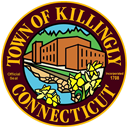       TOWN COUNCIL               172 Main Street, Killingly, CT  06239                                                                                           Tel:  860-779-5335**Public hearing on Item #14(a) at 7:00PM**TOWN COUNCILREGULAR MEETING    DATE:    TUESDAY, October 10, 2017    TIME:     7:00 PM      	    PLACE:  TOWN MEETING ROOM       	               	  		  KILLINGLY TOWN HALLAGENDA  1.	 CALL TO ORDER  2.  PRAYER  3.	 PLEDGE OF ALLEGIANCE TO THE FLAG  4.	 ROLL CALL  5.  ADOPTION OF MINUTES OF PREVIOUS MEETINGSSpecial Town Council Meeting: 09/05/17  Regular Town Council Meeting:09/12/17Special Town Council Meeting: 09/26/17  6.	 PRESENTATIONS, PROCLAMATIONS AND DECLARATIONSService plaque presentation to Gerry Marcheterre	Service plaque presentation to Warren KempfKillingly Teacher of the Year presentation to Lisa VanceEllis Tech Teacher of the Year presentation to Brooke DiFormatoSt. James School Teacher of the Year presentation to Stephanie Raszka-ArsenaultProclamation recognizing Natchaug River Young MarinesProclamation recognizing October as Breast Cancer Awareness month  7.	  UNFINISHED BUSINESS FOR TOWN MEETING ACTION8.	CITIZEN STATEMENTS AND PETITIONS (individual presentations not to exceed 5 minutes; limited to an aggregate of 45 minutes)  9.	  COUNCIL/STAFF COMMENTS10.  APPOINTMENTS TO BOARDS AND COMMISSIONS11.  DISCUSSION AND ACCEPTANCE OF MONTHLY BUDGET REPORTS a)  Summary Report on General Fund appropriations for Town government—September       b)  System Object Based on Adjusted Budget for the Board of Education—FY17 Year-end, July, August    12.  REPORTS FROM LIAISONS	  a)  Board of Education Liaison	  b)  Borough Council Liaison13.  CORRESPONDENCE/COMMUNICATIONS/REPORTS: Town Manager/Town Attorney14.  UNFINISHED BUSINESS FOR TOWN COUNCIL ACTION                       a)  Consideration and action on an ordinance providing several updates, corrections, clarifications,                 and amendments to the Killingly Code of Ordinances15.  NEW BUSINESS           a)  Consideration and action on a resolution authorizing 2016-2017 budgetary transfers           b)  Consideration and action on a resolution approving the transfer of fiscal year 2016-2017 unexpended                 funds from the Killingly Conservation Commission and Killingly Agriculture Commission                 appropriations to the Open Space Land Acquisition Fund           c)  Consideration and action on a resolution authorizing the closing of prior-year LOCIP-funded projects                 and the transfer of unexpended funds from those projects to current LOCIP-funded projects            d)  Consideration and action on a resolution authorizing the reassignment of fiscal year 2016-17 surplus                 funds           e)  Consideration and action on a resolution authorizing execution of any and all contracts and other                 written obligations, including, but not limited to administrative consent orders with the Connecticut                 Department of Energy and Environmental Protection with respect to environmental matters.           f)  Discussion re: 55 Dog Hill Road sewer ordinance proposal            g)  Discussion/next steps re:  NTE—tax stabilization agreement (TSA) and Community Environmental                 Benefit Agreement (CEBA).           h)  Consideration and action on a resolution to introduce and set a public hearing and special Town                 Meeting for an ordinance authorizing the sale of Town-owned property located at 125 Putnam Pike in                 Killingly.   16.  COUNCIL MEMBER REPORTS AND COMMENTS   17.  EXECUTIVE SESSION          a)  Consideration of tax stabilization agreement (TSA) and Community Environmental Benefit                 Agreement (CEBA) associated with the Killingly Energy Center--TSA and CEBA          b)  Consideration of sale of Town-owned land to NECCOG/NETCD 18.  ADJOURNMENTNote:  Town Council meeting will be televised	